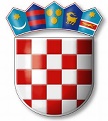 REPUBLIKA HRVATSKAVARAŽDINSKA  ŽUPANIJAGOSPODARSKA ŠKOLA VARAŽDINKLASA: 007-04/22-01/2URBROJ: 2186-148-02-22-1Varaždin, 1.2.2022.DNEVNI RED:Usvajanje zapisnika s prošle sjednice Školskog odboraOtvaranje i pregledavanje prijava na natječaj za imenovanje  ravnatelja/ravnateljice Gospodarske škole VaraždinUtvrđivanje liste kandidata za imenovanje ravnatelja/ravnateljice i vrednovanje dodatnih kompetencijaDavanje suglasnosti ravnateljici za zasnivanje radnih odnosa po objavljenim natječajima Davanje suglasnosti djelatnici za korištenje neplaćenog dopustaPrihvaćanje Završnog računa za 2021. godinuDonošenje plana upisa u školskoj godini 2022./2023.RaznoPredloženi dnevni red jednoglasno je prihvaćen bez primjedaba i dopuna.   Ad 1ODLUKAŠkolski odbor jednoglasno donosi Odluku o usvajanju zapisnika s prošle sjednice Školskog odbora održane 27. prosinca 2021. godine.Ad 2Tajnica škole, Kristina Đurman predala je predsjedniku Školskog odbora, Tomislavu Purgariću pristigle prijave na natječaj za ravnatelja/icu Škole. Predsjednik je otvorio prijave i pristupilo se pregledu i ispitivanju sadržaja natječajne dokumentacije.Ad 3Na temelju pregleda i ispitivanja sadržaja priložene dokumentacije, uvida u tekst raspisanog natječaja i uvida u članak 72. Statuta Gospodarske škole Varaždin kojim su propisani nužni uvjeti za ravnatelja Škole, Školski  odbor je utvrdio da kandidat Marko Godinić, ispunjava sve nužne uvjete natječaja te se može izvršiti vrednovanja dodatnih kompetencija.Na temelju pregleda i ispitivanja sadržaja priložene dokumentacije, uvida u tekst raspisanog natječaja i uvida u članak 72. Statuta Gospodarske škole Varaždin kojim su propisani nužni uvjeti za ravnatelja Škole, Školski  odbor je utvrdio da kandidatkinja Jasminka Kelemen, ispunjava sve nužne uvjete natječaja te se može izvršiti vrednovanja dodatnih kompetencija.Predsjednik Školskog odbora, Tomislav Purgarić, informirao je prisutne da je Školski odbor, nakon postupka vrednovanja dodatnih kompetencija, obvezan utvrditi listu kandidata rangiranih po bodovima.	Stoga je Školski odbor, sukladno članku 79. Statuta Gospodarske škole Varaždin, utvrdioL I S T U RANGIRANIH KANDIDATA ZA IMENOVANJE RAVNATELJA/ICEGospodarske škole VaraždinI.Nakon završenog postupka vrednovanja dodatnih kompetencija kandidatkinje i utvrđivanja ukupnog rezultata ostvarenog na vrednovanju u provedbi natječaja za imenovanje ravnatelja/ice Gospodarske škole Varaždin, Školski odbor Gospodarske škole Varaždin utvrdio je Listu rangiranog kandidata:II.Kandidati za ravnatelja/icu iz točke I. predstavit će svoj program rada za mandatno razdoblje na sjednicama Nastavničkog vijeća i Skupa radnika (Radničkog vijeća) koje će se održati 3. veljače 2022. godine i na sjednici Vijeća roditelja koje će se  održati 7. veljače 2022. godine.Kandidati za ravnatelja/icu iz točke I. predstavit će svoj program rada za mandatno razdoblje na sjednici Školskog odbora dana 10. veljače 2022. godine.III.Obvezuje se Nastavničko vijeće, Skup radnika (Radničko vijeće) i Vijeće roditelja da, nakon predstavljanja programa rada kandidatkinje te provedenog postupka glasovanja sukladno odredbama Statuta Škole, dostave Školskom odboru Škole pisani Zaključak o stajalištu tih tijela o kandidatu u postupku imenovanja ravnatelja/ice Škole. IV.Nastavničko vijeće, Vijeće roditelja i Skup radnika (Radničko vijeće) dužno je svoje sjednice odnosno skup na kojima će se glasovati održati u vrijeme koje će radnicima odnosno roditeljima omogućiti da ostvare svoje glasačko pravo i obvezu u postupku imenovanja ravnatelja/ice Škole.Utvrđena Lista kandidata sačiniti će se kao pojedinačni akt.Ad 4Ravnateljica je izvjestila prisutne da se djelatnica za koju je raspisan natječaj vratila na rad te je iz tog razloga bilo potrebno poništiti natječaj za radno mjesto spremač/ica.Informacija je, bez pitanja i primjedaba, jednoglasno prihvaćena.Ad 5ODLUKA:Školski odbor jednoglasno donosi Odluku o davanju suglasnosti nastavnici Željki Maurović Benko za korištenje neplaćenog dopusta do 15. srpnja 2022. godineAd 6ODLUKA:Školski odbor jednoglasno prihvaća Završni račun Gospodarske škole Varaždin za 2021. godinuAd 7ODLUKA:Školski odbor većinom glasova donosi Plan upisa za školsku godinu 2022./2023.ZAPISNIČAR                                                PREDSJEDNIK ŠKOLSKOG ODBORAKristina Đurman                                                        Tomislav PurgarićRed.br.Ime i prezimeAdresaBroj bodova 1.Jasminka KelemenVaraždin, Krešimira Filića 39b62.Marko GodinićVaraždin, Ive Mikaca 2B4